Мини-музей «Олимпийские игры» как средство приобщения детей старшего дошкольного возраста к культуре ЗОЖБДОУ детский «сад комбинированного вида №329»ПРОЕКТ «МИНИ МУЗЕЙ «ОЛИМПИЙСКИЕ ИГРЫ»»как средство приобщения детей старшего дошкольного возраста к культуре здорового образа жизни.(из опыта работы)Составила :воспитатель Сергеева Людмила Ефимовна.г. Омск 2014В последние десятилетия в системе дошкольного образования и воспитания приобретает большую популярность музейная педагогика. Основной целью музейной педагогики является приобщение к музеям подрастающего поколения, творческое развитие личности. Поэтому на сегодняшний день музейную педагогику рассматривают как инновационную педагогическую технологию.Создание -музеев в детском саду на сегодняшний день очень актуально. Это связано с тем, что многие родители считают что, дошкольникам еще рано посещать такие учреждения, и поэтому им и не приходит в голову идея такой экскурсии.Конечно, в условиях детского сада невозможно создать экспозиции, соответствующие требованиям музейного дела. Поэтому их и назвали «мини-музеями». Это название в нашем случае отражает и возраст детей, для которых они предназначены, и размеры экспозиции, и определенную ограниченность тематики.С этого года мы начали такую работу в старшей возрастной группе. Работа наша реализовалась в проекте мини-музея Олимпийские игры как приобщение дошкольников к здоровому образу жизни. Основной концепцией этого проекта является создание развивающей среды в ДОУ как средства активации познавательных интересов, воспитания положительных черт личности, развития общей культуры, а также развития двигательных способностей у дошкольников и вовлечение родителей в совместную деятельность по осознанию ценностей здорового образа жизни.Кроме того, музей –отличное средство интеграции физического воспитания с интеллектуально-эстетическим и нравственным развитием дошкольников, ведь музей не просто собрание экспонатов, а активно действующая система с развивающимися целями, реальными мероприятиями (экскурсиями, НОД, досугами и развлечениями) .Наш проект Олимпийские игры- долгосрочный, коллективный, творческий.Цели и задачи проекта:• Расширение культурного кругозора, формирование эстетического и художественного вкуса детей и родителей.• Осуществление деятельности пропаганды здорового образа жизни, актуализация потребностей детей и их родителей в занятиях физической культурой и спортом.• Приобщение к историческому наследию спортивных достижений своей Родины и мирового олимпийского движения.• Создать у детей представление об Олимпийских играх как международных спортивных соревнованиях• Ознакомить детей с адекватными для дошкольного возраста сведениями из истории Олимпийского движения древности и современности.• Воспитание у дошкольников основ музейной культуры.• Формирование у детей интереса к коллекционированию.На предварительном этапе для того, чтобы у детей появился интерес к изучению данной темы, нам необходимо было мотивировать их. Для этого в группу были внесены иллюстрации о Древней Греции, дидактические игры спортивной направленности, был осуществлен просмотр презентации об истории возникновения Олимпийских игр в электронном виде. Рассматривая иллюстрации, играя в игры, дети стали интересоваться вопросами об Олимпийских играх (почему они появились в Древней Греции, кто в них мог принимать участие, как проходили соревнования, по каким видам спорта, как награждали победителей и т. д.) . таким образом, побудив интерес у детей, мы с ними решили вместе найти ответы на интересующие вопросы, а затем определили конечный результат-создание мини-музея.В ходе реализации задач мы использовали проектный метод, направленный на интеграцию образовательных областей, комплексно-тематический принцип планирования, развитие личности ребенка, его познавательных и творческих способностей. Взаимосвязь познавательного и физического развития является примером такой интеграции.В работу по Олимпийскому образованию дошкольников были вовлечены все участники педагогического процесса: дети, воспитатели, родители. Использовались такие формы работы и виды детской деятельности как:*игровая (как в группе, так и на прогулке дети играли в игры спортивной направленности)*познавательно-речевая (чтение воспитателем и пересказы детьми рассказов о возникновении олимпийского движения, о правилах проведения первых олимпийских игр, об атрибутах олимпийских игр)*продуктивная (совместное изготовление талисманов олимпийских игр, рисование зимних видов спорта, спортсменов в движении, символики олимпиады 2014)*физкультурно-оздоровительнаяВсе эти виды деятельности детей были интегрированы с образовательной деятельностью: была раскрыта информация об истории олимпийского движения, на прогулках организовывали подвижные игры на основе традиций олимпиады (дети с удовольствием учились кататься на лыжах и попробовали себя в роли биатлонистов). В процессе изготовления пьедестала из подручного материала мы с детьми закрепили понятия : выше-ниже, самая высокая ступенька -самая низкая, устанавливали связь между спортсменом, прибежавшим первым (вторым или третьим) к финишу и его местом (ступенькой) на пьедестале. В ходе ознакомления с олимпийскими кольцами, дети узнали, что каждое кольцо-это континент Земного шара и соответственно учились работать с глобусом, отыскивать на нем материки.Во время совместной творческой деятельности ярко раскрылись индивидуальные особенности каждого ребенка. Кому-то больше нравилось рисовать (например Настя Камнева с удовольствием помогала воспитателю раскрашивать гуашью талисманы олимпиады 2014). Кто-то с удовольствием занимался лепкой лыжников в движении, плоскостной лепкой из глины олимпийского мишки, кому-то больше понравилось вырезать, раскрашивать и наклеивать спортсменов-олимпийцев на плакат «Быстрее, выше, сильнее». А кто-то с большим азартом играл в спортивные игры на прогулке (в частности катание на лыжах -очень неплохо получалось у Данила Чмиля) .Многие дети пожелали попробовать себя в роли экскурсоводов. И потому совместно с детьми решалась проблемная ситуация «Экскурсовод. Кто он? Каким он должен быть? »Олимпийская направленность проекта также послужила объединяющим началом родителей группы. В ходе проекта выяснилось, что многие родители вместе с детьми были активными болельщиками наших спортсменов на олимпиаде в Сочи 2014. Есть родители, которые включились в само пополнение нашего музея экспонатами. Дети с удовольствие показывают родителям наш музей в группе, а в свою очередь у родителей появилась возможность продумать, в какую спортивную секцию можно записать ребенка в зависимости от его индивидуальных способностей и предпочтений, да и самим начать вести более спортивный и здоровый образ жизни. Так, например, Арину Зенг родители стали возить на уроки фигурного катания.Участие в проекте способствовало усвоению высоких нравственных норм добра и справедливости, чести и порядочности. Дети стали более ответственно относиться к различным видам поручения. Белее слаженно работать в команде. Многие дети захотели пойти заниматься в спортивные секции.В дальнейшем мы намерены продолжить работу над проектом, расширить диапазон участников и единомышленников и включить в наш музей тематику Параолимпийских игр.Таким образом, проектная работа по теме «Мини музей Олимпийские игры» обеспечила условия для расширения знаний детей об олимпийском движении, для решения нравственно-патриотических задач в духе олимпийской хартии, помогла ребятам по-настоящему заинтересоваться спортом, испытывая чувство гордости за достижения своих товарищей и российских спортсменов.Приложение:Фотографии экспонатов нашего минимузея «Олимпийские игры».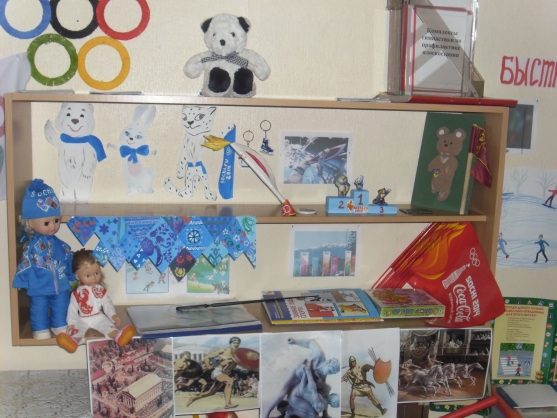 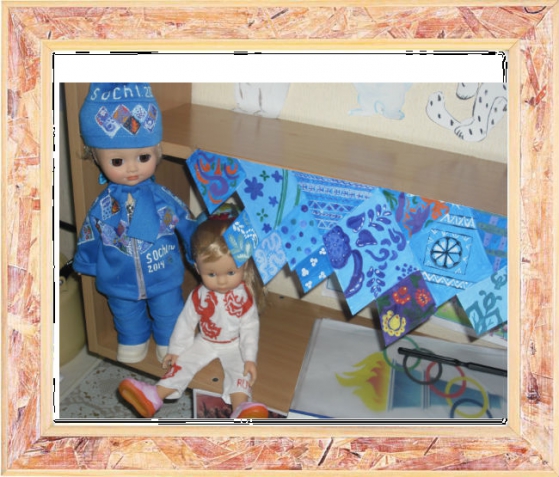 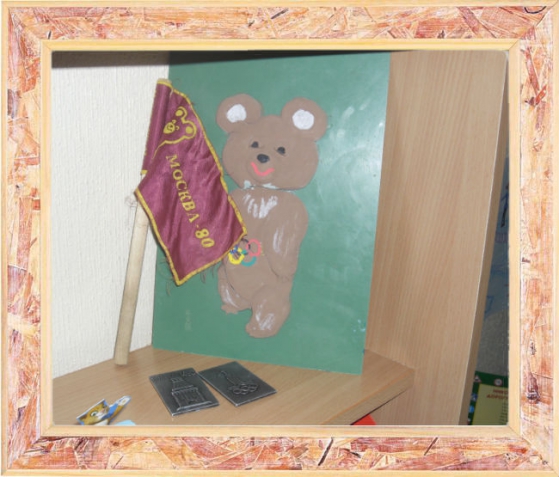 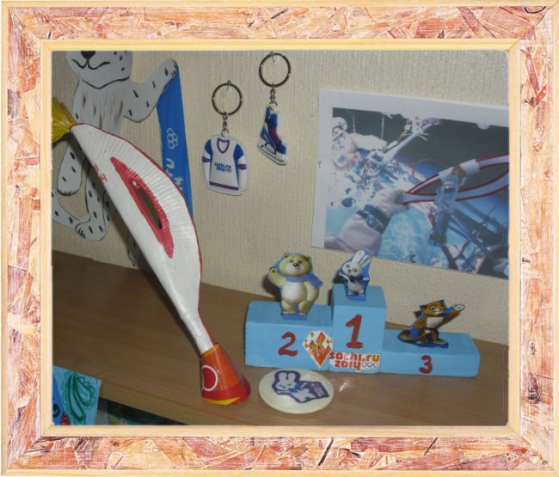 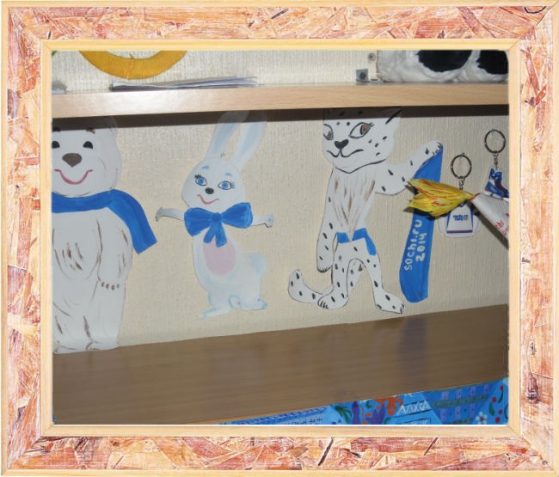 